Southside F.O.O.L.S.  January 2015 Monthly Minutes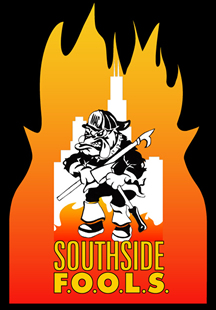 1900 hrs meeting called to orderRitual of the CanLODD roll callLeadership Committee:  Presentation on DutyNew Members: Mike Fox Retired North Maine FDP. Sponsor Dave Traiforos. 3rd Meeting Jamie Angel Chicago Ridge Sponsor Chris Bednarek. All in favor motion PassedGuests: Dr Canner Fire Up A CureMeeting Minutes form October: Motion Wilson, 2nd Lenzen motion passedTreasurer’s Report: Rich Stack motion 2nd Moulesoung motion passedPresident’s Report: Thanks to all members for the support. Congrats to the Fool of the Year Chirs Bednarek. Survey was sent out and the e board meet to discuss the survey results and discuss the needs of the organization. Anybody who fell of the wagon and wants to pay the dues, executive board is allowing a pass on late fee’s up until  March 31st. If late fee was paid, your dues are covered for 2016.Vice President’s Report: Brian talked about the direction of the organization yet focus why we are all here.Sergeant Of the Arms: Clothing working on the website for updatingNew Business: FOOLS School on April 25th 2015 in Frankfort. VES, Flashover Over, Advanced SCBA, RIT. Chief Shabbona Fire School April 12th. If you are interested in helping out please email Rich Stack.Mike Iorio training on elevators.HTH$233Motion Wilson, Bednarek 2125 adjournment